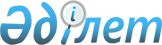 Қазақстан Республикасы Үкiметiнiң құрылымы туралы
					
			Күшін жойған
			
			
		
					Қазақстан Республикасы Президентiнiң Жарлығы 1995 жылғы 19 қазан N 2542. Күші жойылды - ҚР Президентінің 2006.01.09. N 1696 жарлығымен.



     Қазақстан Республикасы 
 Конституциясының 
 44-бабының 3) тармақшасына сәйкес ҚАУЛЫ ЕТЕМIН:



     1. Қазақстан Республикасы Премьер-Министрдiң ұсынысы негiзiнде Қазақстан Республикасы Үкiметiнiң мынадай құрылымы белгiленсiн:



     Қазақстан Республикасының Премьер-Министрi;



     Қазақстан Республикасы Премьер-Министрiнiң орынбасарлары;



     Қазақстан Республикасы Премьер-Министрi Кеңесiнiң Басшысы;



     Қазақстан Республикасының Iшкi iстер министрлiгi;



     Қазақстан Республикасының Сырты iстер министрлiгi;



     Қазақстан Республикасының Ғылым министрлiгi - Ғылым 



     академиясы;



     Қазақстан Республикасының Қорғаныс министрлiгi;



     Қазақстан Республикасының Ауыл шаруашылық министрлiгi;



     Қазақстан Республикасының Көлiк және коммуникациялар



министрлiгi;



     Қазақстан Республикасының Қаржы министрлiгi;



     Қазақстан Республикасының Экология және табиғи ресурстар министрлiгi;



     Қазақстан Республикасының Әдiлет министрлiгi;



     Қазақстан Республикасының Инвестициялар жөнiндегi мемлекеттiк комитетi;



     Қазақстан Республикасының Энергетика, индустрия және сауда министрлiгi;



     Қазақстан Республикасының Еңбек және халықты әлеуметтiк қорғау



министрлiгi;



     Қазақстан Республикасының Ақпарат және қоғамдық келiсiм 



министрлiгi.



     


Ескерту. 1-тармаққа өзгерту енгізілді - Қазақстан Республикасы Президентiнiң 1996.09.14. N


 
 3113 


, 1996.11.08. N 


 3203 


, 1996.10.29. N 


 3168 


, 1997.01.14. N 


 3329 


, 1997.03.04. N 


 3377 


, 1997.05.26. N 


 3531 


, 1997.10.10. N 


 3655 


, 1997.11.06. N 


 3741 


 жарлықтарымен.





      2. Қазақстан Республикасының Премьер-Министрi мен Үкiметiнiң қызметiн ұйымдық-құқықтық, ақпараттық, материалдық-техникалық қамтамасыз етудi Қазақстан Республикасы Үкiметiнiң Аппараты жүзеге асырады деп белгiленсiн, оның құрылымы мен санын Қазақстан Республикасының Премьер-Министрi белгiлейдi. 



      3. Қазақстан Республикасының Үкiметi: 



      1) Қазақстан Республикасы Президентiнiң қарауына Президенттiң бұрын шығарылған актiлерiн осы Жарлыққа сәйкес келтiру туралы ұсыныстар енгiзсiн;



      2) Үкiметтiң бұрын шығарылған актiлерiн осы Жарлыққа сәйкес келтiрсiн.



     4. Осы Жарлық жарияланған күнiнен бастап күшiне енедi.     


     Қазақстан Республикасының




     Президентi 


					© 2012. Қазақстан Республикасы Әділет министрлігінің «Қазақстан Республикасының Заңнама және құқықтық ақпарат институты» ШЖҚ РМК
				